П О С Т А Н О В Л Е Н И Еот 22.01.2014 года 	                                                                                  №4О   внесении   изменений  в постановление территориальнойкомиссии по делам несовершеннолетних и защите их правБерезовского   района    №48 от 06.12.2013  «О  мерах  понедопущению нарушений,   выявленных  в х оде проверкивыполнения органами исполнительной власти субъектовРоссийской Федерации,  находящихся в пределах Уральскогофедерального округа, требований федерального законодательства, указов и поручений Президента Российской Федерации о реализации мер, направленных на профилактику социального сиротства и семейное устройство детей-сирот(поручениеГлавного федерального инспектора по Ханты- Мансийскомуавтономному округу – Югре от 12.11.2013 исх. № А 54-05-448)»	Заслушав и обсудив информацию  по вопросу, предусмотренному  пунктом 9 постановления комиссии по делам несовершеннолетних и защите их прав при Правительстве Ханты-Мансийского автономного округа-Югры №27 от 17.12.2013, комиссия установила,  что в нарушение требований пункта 3 статьи 11 Федерального закона Российской Федерации от 24.06.1999 №120-ФЗ «Об основах системы профилактики безнадзорности и правонарушений несовершеннолетних»  при формировании постановления  территориальной комиссии по делам несовершеннолетних и защите их прав Березовского   района    №48 от 06.12.2013  не указываются выявленные нарушения прав и законных интересов несовершеннолетних, причины и условия, способствующие безнадзорности, беспризорности, правонарушениям и антиобщественным действиям несовершеннолетних.Исходя их выше изложенного, комиссия постановляет:Внести изменение в постановление  территориальной комиссии по делам несовершеннолетних и защите их прав Березовского   района    №48 от 06.12.2013:  в  абзаце 1 перед словами «комиссия постановляет» добавить текст  следующего содержания: «комиссия установила:В справке указаны факты  нарушения федерального законодательства в деятельности  комиссий по делам несовершеннолетних и защите  их прав и  других субъектов профилактики безнадзорности и правонарушений несовершеннолетних в Уральском федеральном округе. Анализируя указанные факты, можно отметить следующее.Территориальной комиссией по делам несовершеннолетних и защите их прав Березовского района (далее – территориальная комиссия) на 1 декабря 2013 года проведено 33 заседания территориальной комиссии, из которых в пгт. Березово – 20 заседаний, председатель комиссии присутствовал на   15 заседаниях, в выездных заседаниях, проведенных в пгт.Игрим и п. Саранпауль председательствовал в заседании заместитель председателя комиссии, фактов проведения заседаний в отсутствии председателя комиссии и заместителя председателя комиссии не допущено. Все заседания были правомочны, члены комиссии уведомляются о дне заседания заранее, направляется повестка заседания, должностных лиц из числа членов комиссии, которые злостно не являются на заседания, нет. Члены комиссии отсутствуют в случаях командировок, отпусков, по болезни, могут делегировать  на заседание в качестве присутствующего без права голоса должностное лицо, исполняющее его обязанности на период отсутствия.В  течение года на территории Березовского района Управлением опеки и попечительства администрации Березовского района  принимались меры по оперативному выявлению детей, оставшихся без попечения родителей, принятию мер к их устройству.  Фактов нарушения законодательства по своевременному определению статуса детей, оставшихся без попечения родителей, на территории района не выявлено. Следует отметить минимальное количество усыновленных детей на территории района – 1 (2012 г. – 1), количество детей, оформленных  в приемную семью увеличилось: 2013 г.– 10, 2012 г. – 1. Как отрицательный момент следует отметить, что отсутствует практика информирования  образовательными организациями  территориальную комиссию  об учащихся, оставленных на повторный год обучения, с целью проведения комплексной работы по оказанию помощи подросткам, не справившимися по тем или иным причинам с образовательной программой. Учреждениями здравоохранения  района  в единичных случаях направляется информация о выявленной семье, находящейся в социально опасном положении, трудной жизненной ситуации. Так, в 2013 году было направлено лишь 3 информации.На основании выше изложенного,».Данное постановление направить    руководителям органов  и учреждений системы профилактики безнадзорности и правонарушений несовершеннолетних Березовского района и разместить на официальном сайте администрации Березовского района.Председатель комиссии              	  	  С.В. Толмачева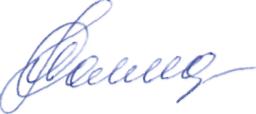 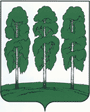 Администрация Березовского районаТЕРРИТОРИАЛЬНАЯ КОМИССИЯ ПО ДЕЛАМ НЕСОВЕРШЕННОЛЕТНИХ И ЗАЩИТЕ ИХ ПРАВ628140,ул. Астраханцева, 54, пгт. Березово, Ханты-Мансийский автономный округ - Югра, Тюменская область Тел.(34674) 2-12-68 Факс.(34674) 2-18-71 Эл.адрес: berkdn@mail.ru